IZJAVAO projektima finansiranih iz javnih izvora za finansiranje u 2024. godiniIzjavljujemo da naša organizacija:  (unesite naziv NVO)Unesite znak „X” u delu izjave koja je primenljiva vašem NVO-u_____________________________________________________________________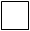 Dobilo je finansijsku podršku za svoje projekte iz javnih izvora u godinama 2020/2021, na osnovu javnih poziva vladinih organa, opština, drugih javnih institucija, EU fondova ili drugih domaćih ili međunarodnih fondova U procesu smo implementacije projekata iz javnih izvora finansiranja, i istovremeno ispunjavamo svoje ugovorene obaveze.Dobilo je finansijsku podršku za svoje projekte iz javnih izvora u godinama 2020/2021, na osnovu javnih poziva vladinih organa, opština, drugih javnih institucija, EU fondova ili drugih domaćih ili međunarodnih fondova U procesu smo implementacije projekata iz javnih izvora finansiranja, i istovremeno ispunjavamo svoje ugovorene obaveze.Ispunili smo sve ugovorene obaveze za finansijsku podršku primljenu od donatora i drugih davaoca javne finansijske podrške.Nismo ispunili sve ugovorene obaveze iz finansijske podrške primljene od donatora i drugih davaoca javne finansijske podrške Navedite razloge zašto NVO nije uspela da ispuni ugovorne obaveze __________________________________________________________________Mesto i datum:Ime i potpis ovlašćenog predstavnika